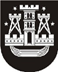 KLAIPĖDOS MIESTO SAVIVALDYBĖS TARYBASPRENDIMASDĖL klaipėdos miesto savivaldybės atstovo skyrimo į Jūrininkų gerovės tarybą lIEtuvoje2015 m. gegužės 28 d. Nr. T2-101KlaipėdaVadovaudamasi Lietuvos Respublikos vietos savivaldos įstatymo 16 straipsnio 2 dalies 43 punktu ir atsižvelgdama į Lietuvos Respublikos susisiekimo ministerijos 2015 m. gegužės 15 d. raštą Nr. 2-1903(121) „Dėl Jūrininkų gerovės tarybos Lietuvoje posėdžio“, Klaipėdos miesto savivaldybės taryba nusprendžiaskirti Klaipėdos miesto savivaldybės atstovu į Jūrininkų gerovės tarybą Lietuvoje Klaipėdos miesto savivaldybės tarybos narį Algirdą Grublį.Savivaldybės meras Vytautas Grubliauskas